Friends of Greenberg Designer Bag Bingo Night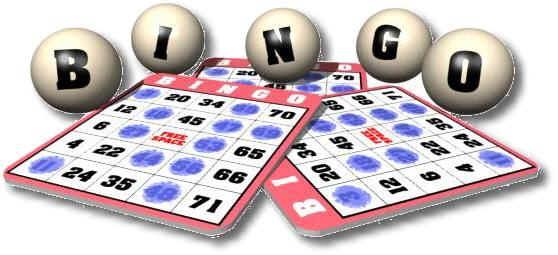 Saturday, May 18th  from 7:00 - 11:00 PM
Doors open at 6:45 pm – Bingo starts promptly at 7:30 pmLocation: St. Martha Parish, 11301 Academy Road, Philadelphia, PA 19154 (entrance is through the door on front side of the building as you enter the lot)Open to Adults Only – Must be 21 or older to playTICKET PRICES 
TICKETS $25.00 in ADVANCE (CASH ONLY) or $30 at the door if any tickets remain after presale  Only 200 Tickets will be soldYour ticket price includes: 10 games of bingoDoor prizes Light Refreshments* *You may bring your own food and beverage of choice!★Extra Bingo Sheets $10 ★ 50-50 Tickets 5 tickets for $10★ ★3 Cash Bingo Rounds for $20 ★Raffle Baskets 25 tickets for $20★ All extra for purchase at the event Email or call Kelly Landherr at Greenberg with questionskrhatfield@philasd.org or 215-400-3080 ext. 4----------detach and return for presale tickets to Greenberg Main Office-----------Your Name______________________________________		Phone______________________________Child’s Name/HR ________________________________		Number of Tickets___________________Amount Enclosed________________________________		8 or more tickets ordered together = a reserved  table (tables seat 8-10)